
บันทึกข้อความ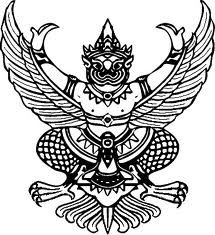 ส่วนราชการ  กลุ่มบริหารวิชาการ โรงเรียนราชวินิตบางเขนที่						 วันที่ ….  ……………….. ………..เรื่อง ขอส่งบันทึกหลังสอน ภาคเรียนที่ ................... ปีการศึกษา .......................เรียน  ผู้อำนวยการโรงเรียนราชวินิตบางเขนด้วยข้าพเจ้า (นาย/นาง/นางสาว) ………………………………………………………………………………….กลุ่มสาระการเรียนรู้........................................................................ได้รับมอบหมายให้ปฏิบัติหน้าที่ในการสอนรายวิชา.............................  ระดับชั้นมัธยมศึกษาปีที่ ........... ประจำภาคเรียนที่  ............ ปีการศึกษา...............บัดนี้ข้าพเจ้าได้จัดการเรียนการสอนเป็นไปด้วยความเรียบร้อยแล้ว  จึงขอส่งบันทึกหลังสอนในรายวิชาที่ได้รับมอบหมายดังกล่าวจึงเรียนมาเพื่อโปรดทราบและพิจารณา (...................................................)	ตำแหน่ง...................…………………………………………………………………………………………………………………………………………….……………..ลงชื่อ...................................................................................(…………………………………………………)ผู้อำนวยการโรงเรียนราชวินิตบางเขนลงชื่อ...............................................................(…………………………………………….)หัวหน้ากลุ่มสาระการเรียนรู้……………………..ลงชื่อ...............................................................(…………………………………………………)รองผู้อำนวยการกลุ่มบริหารวิชาการ